GMG Academy presents workshop program 2019Color management expert GMG has published next year’s training program. The portfolio has been restructured to fulfill customer needs even better now. The two- to three-day workshops provide valuable first-hand expert knowledge in order to ensure economic processes and high-quality results.Tuebingen (December 14, 2018) – Know-how is key when it comes to gain competitive advantage, according to GMG Academy who provides practical customer trainings to improve rentability of hard and software investments. The new 2019 program has now been presented.Color management and standardization From April 2 to 4 GMG provides broad knowledge in color spaces and spectrophotometry. Participants will learn all the important aspects about standardization and proofing.Packaging: Proofing and separation From November 5 to 7 participants will become acquainted with the complete color management process chain for packaging print production using the latest GMG technology. They will learn to understand technical correlations and background in order to master their own processes in color coordination with efficiency and communicate better with customers and suppliers.Digital printing – Process control and profilingFrom May 21 to 23 participants will discover how to master digital print processes, including which parameters are important and how to control them. In focus: How to use GMG ColorServer in a professional and efficient way and how to convert files from one printing system to another. In addition: How to create individual profiles.  Learn more about the GMG Academy program:https://www.gmgcolor.com/know-how/academy/.EndsFor immediate releaseAbout GMG: GMG is a leading developer and provider of high-quality color management software solutions. The company was founded in 1984 in Tübingen. With more than 30 years of experience in the graphics industry, the GMG brand is a guarantee of high-quality solutions across the field of color. GMG has focused on delivering complete solutions for the standardization and simplification of color management workflows to achieve consistent colors on all media and in every print process. Today more than 11,000 systems are in use worldwide. These customers come from a wide range of branches of industry and areas of application. They include, among others, advertising agencies, pre-press firms, offset, flexo, packaging, digital and large format printing presses, as well as intaglio printing companies. GMG is represented by branch offices and dealers worldwide.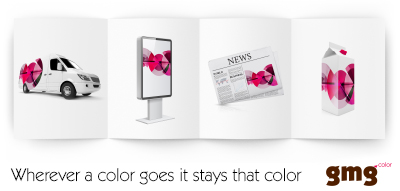 © 2018 GMG GmbH & Co. KG. GMG, the GMG logo and particular product designations are registered trademarks or trademarks of GMG GmbH & Co. KG. All other designations and products are registered trademarks or the trademarks of the company concerned. Any technical or other modifications of an sort are reserved.For further information see www.gmgcolor.com, www.facebook.com/gmgcolor.en, http://twitter.com/gmgcolorukContacts:GMG GmbH & Co. KG			Press contact:			Press contact Americas:Phone: + 49 (0) 7071 938 74-0		Michael Grass			Irvin PressFax: + 49 (0) 7071 938 74-22			AD Communications		Press +E-mail: pr@gmgcolor.com			Phone: + 44 (0) 1372 464470		Phone: +1 508-384-3660                                                                                 E-mail: mgrass@adcomms.co.uk	E-mail: irv@press-plus.com